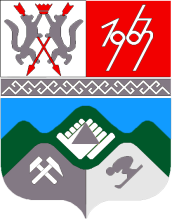 КЕМЕРОВСКАЯ ОБЛАСТЬ-КУЗБАССТАШТАГОЛЬСКИЙ МУНИЦИПАЛЬНЫЙ РАЙОНАДМИНИСТРАЦИЯТАШТАГОЛЬСКОГО МУНИЦИПАЛЬНОГО РАЙОНАПОСТАНОВЛЕНИЕот  «29» апреля    .  № 518-пОБ УТВЕРЖДЕНИИ ПОРЯДКА РАСХОДОВАНИЯ СРЕДСТВ СУБВЕНЦИИ,НАПРАВЛЕННОЙ НА ОСУЩЕСТВЛЕНИЕ ОРГАНАМИ МЕСТНОГОСАМОУПРАВЛЕНИЯ ГОСУДАРСТВЕННЫХ ПОЛНОМОЧИЙ ПО СОЗДАНИЮИ ОБЕСПЕЧЕНИЮ ДЕЯТЕЛЬНОСТИ АДМИНИСТРАТИВНЫХ КОМИССИЙВ соответствии со статьей 140 Бюджетного кодекса Российской Федерации, Федеральным законом от 06.10.2003 N 131-ФЗ "Об общих принципах организации местного самоуправления в Российской Федерации", Законом Кемеровской области от 08.07.2010 N 90-ОЗ "О наделении органов местного самоуправления отдельным государственным полномочием по созданию административных комиссий", Законом Кемеровской области от 16.06.2006 N 89-ОЗ "Об административных правонарушениях в Кемеровской области, постановлением администрации Таштагольского муниципального района от 18.10.2016 г. № 785-п « Об утверждении положения  об административных комиссиях  Таштагольского муниципального района» глава Таштагольского муниципального района постановил:1. Утвердить Порядок расходования средств субвенции, направленной на осуществление органами местного самоуправления государственных полномочий по созданию и обеспечению деятельности административных комиссий, согласно приложению к настоящему Постановлению.2. Пресс секретарю Главы Таштагольского муниципального района (М.Л. Кустовой) настоящее постановление разместить на официальном сайте администрации Таштагольского муниципального района в информационно-телекомуникационной сети «Интернет». 3. Настоящее постановление вступает в силу с момента принятия.4. Контроль за исполнением настоящего постановления возложить на первого заместителя главы Таштагольского муниципального  района А.Г.Орлова. Глава Таштагольского муниципального района                                                                  В.Н.МакутаПриложение № 1 кПостановлению администрацииТаштагольского муниципального района«Об утверждении порядка расходования средств субвенции, направленной на осуществление органами местного самоуправления государственных полномочий по созданию и обеспечению деятельности административных комиссий»от ____ ___________ . № ____1. Настоящий порядок расходования субвенции, предоставленной из областного бюджета бюджету Таштагольского муниципального района на осуществление  государственных  полномочий  в сфере создания и функционирования административных комиссий Таштагольского муниципального района(далее- Порядок ), разработан  в соответствии с Бюджетным кодексом Российской Федерации, Законом Кемеровской области от 08.07.2010 N 90-ОЗ "О наделении органов местного самоуправления отдельным государственным полномочием по созданию административных комиссий", Законом Кемеровской области от 16.06.2006 N 89-ОЗ "Об административных правонарушениях в Кемеровской области.2.Порядок регулирует  расходование средств субвенции, предоставленной из областного бюджета на осуществление  государственных  полномочий  в сфере создания и функционирования административных комиссий Таштагольского муниципального района и обеспечивает целевое и эффективное использование финансовых средств ( далее –субвенции).3.Понятия, используемые в настоящем Порядке, применяются в значениях, установленных Бюджетным кодексом Российской Федерации, нормативными правовыми актами Российской Федерации и Таштагольского муниципального района, регулирующими предоставление субсидий.2. Главным получателем средств субвенции является администрация  Таштагольского муниципального района ( далее- Администрация).3. Расходование средств субвенции осуществляется по следующим направлениям:оплата услуг ответственного секретаря административной комиссии, работающего по договору  ГПХ,оплата транспортных услуг;услуги связи (марки, конверты);командировочные расходы;изготовление бланков, печатей, штампов;приобретение канцелярских принадлежностей.6. Ответственный секретарь  ежемесячно представляет  отчет (акт выполненных работ) об использовании средств субвенции на бумажном носителе. 7.Средства субвенции подлежат использованию строго по целевому назначению.8. Ответственность за целевое и эффективное использование полученной субвенции, возлагается на администрацию Таштагольского муниципального района.